"Управление образования"Альметьевского муниципального района Республики ТатарстанНепосредственно-образовательная деятельность посвященная дню независимостив старшей группе "Лучики"ТЕМА:"Мой Татарстан"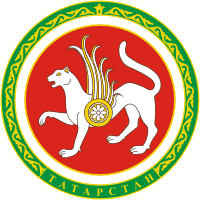 Составила: воспитатель старшей группыI квалификационной категории МБДОУ "Центр развития ребенка - детский сад №1 "Бэлэкэч"Кучумова Галина Алексеевна.Альметьевск, 2014 г.
Цель: совершенствование знаний детей о государственной символике и формирование эстетического отношения к народным символам.
Задачи:
· Обобщить и систематизировать знания детей о Родине – Татарстане;
· Закрепить знания о флаге, гербе, гимне, народных символах;
· Совершенствовать художественно-речевые исполнительские навыки детей при чтении стихов;
· Развивать диалогическую речь;
· Воспитывать у детей патриотические чувства к Родине: любовь, уважение к родной Республике, бережное отношение к ней.
Оборудование: изображение Государственного флага РТ, герба, картинки с флагами других государств; аудиозапись "Гимн Татарстана", Г.Тукай "И Туган тел...", "Моя Россия и мой Татарстан"("Непоседы")

Под музыку  "И Туган тел..." дети входят в зал.
- Посмотрите, ребята, как оформлен наш зал. Как вы думаете, о чем пойдет речь? (о Родине).
- Ребята расскажут стихи  о Родине?
1. Родина слово большое, большое!
Пусть не бывает на свете чудес,
Если сказать это слово с душою,
Глубже морей оно, выше небес!
2. В нем умещается ровно полмира:
Мама и папа, соседи, друзья.
Город родимый, родная квартира,
Бабушка, школа, котенок… и я.
3. Зайчик солнечный в ладошке,
Куст сирени за окошком
И на щечке родинка –
Это тоже Родина. 4. В каждой стране независимисть- ее основное богатство.Примите поздравления, с днем независимости Татастана, днем свободы и братства.5. Всем настоящим патриотам хочу я счастья пожелать.Никогда не унывать и справиться с любой заботой.6. Я- свободный человек независимой Республики. Ты- свободный человек независимой Республики.Поздравляю всех с жнем рождения Татарстана.7. Пусть счастливо живется в моей суверенной Родине.Мое сердце трепетно бьется и мир прекрасней вдвойне.
Дети поют  песню «Моя Россия, мой Татарстан» (садятся на стульчики).
Как вы думаете, что я держу в руках? (ответы детей).
- Я в руках держу модель Земли – глобус. Посмотрите, как много на нашем земном шаре разных стран и Республик. Какие Республики вы знаете?
- Но есть на нем лишь одна страна и Республика, которую зовем своей Родиной.
- Ребята, а как эта Республика называется? (Татарстан).
Ребенок: Как велика моя земля!
Как широки ее просторы:
Озера, реки и поля, леса и степь, и горы!
Раскинулась моя земля
От севера до юга.
Когда в одном краю весна –
В другом снега и вьюга.
- Вот как много места занимает территория нашей Родины.
- А что такое Родина? (Родина – это мой дом, мой город, в котором я живу).
- Верно. Родина – это место, где ты родился. Но человек не всегда остается в том месте, где родился, поэтому Родина – это твой город, дом, в котором ты живешь, твой двор, улица, детский сад. Это твоя страна.
- Ребята, у каждого государства  и Республики есть свои символы. Какие символы России и Татарстана вы знаете? (флаг, герб, гимн).
РАССМАТРИВАНИЕ ГОСУДАРСТВЕННОГО ФЛАГА ТАТАРСТАНА
Татарстанский флаг состоит из трех полос. Назовите цвета  флага РТ. Что обозначает каждый цвет? (ответы детей) Верхняя полоса – зеленая  – зелень весны, цвет ислама, средняя белая  – обозначает чистоту, красная как солнышко – сила, зрелость, энергия.
Флаг – это главный отличительный знак страны, Республики  т. е. символ. Защищать честь флага, значит защищать честь Родины, Отчизны.
Игра «Найди флаг» (по одному ребенку подходят к столу и находят среди флагов разных стран, флаг Татарстана).
- Давайте вспомним, где мы часто встречаем флаги?Просмотр м/ф "Ак барс" (см.электронную картотеку)
Еще у каждой страны и Республики есть отличительный знак (показываю на стенде). Что это такое? (ответы детей).
РАССМАТРИВАНИЕ ГЕРБА.
- Что изображено на гербе?Государственный герб Республики Татарстан представляет собой изображение крылатого барса с круглым щитом на боку, с приподнятой правой передней лапой на фоне диска солнца, помещенного в обрамление из татарского народного орнамента, в основании которого надпись "Татарстан", крылья состоят из семи перьев, розетка на щите состоит из восьми лепестков. Герб Республики Татарстан выполнен в цветах флага Татарстана; имеет круглую форму.Центральный образ герба - крылатый барс - в древности божество плодородия, покровитель детей. В гербе Республики Татарстан барс - покровитель граждан республики и ее народа. Барс изображен на фоне красного диска солнца. Солнце - в древности главное божество многих народов. Красное солнце на гербе Татарстана означает доброе знамение, успех, счастье, жизнь. На левом боку барса - круглый щит, означающий правовую, экономическую, силовую защищенность граждан Республики Татарстан.Приподнятая правая передняя лапа барса - это традиционный геральдический жест, подчеркивающий величие верховной власти. Это означает также начало движения (дела) "шагом правой ноги", доброе начало движения Татарстана по пути обновления. Острые зубы и когти барса означают его способность постоять за себя и за тех, кому он покровительствует, кого защищает. Cемь перьев крыльев барса символизируют пространство воздействия покровительствующей силы барса - и на земле, и на небесах. Положение хвоста барса означает хорошее настроение, дружелюбие. Популярный татарский растительный орнамент и цветок тюльпана олицетворяют пробуждение весенней природы и символизируют возрождение Татарстана.Три золотых круга охватывают герб на трех уровнях. Они выражают идею единства, бесконечности и высшего совершенства.
- Ребята, а для чего нужен герб государству? ( Чтобы отличить одно государство от другого).
Итак, первый отличительный знак страны – (ответ детей) флаг. Второй отличительный знак – это (ответ детей) герб. А есть еще третий отличительный знак, кто знает какой? (Гимн) .
- А что такое гимн? (Это главная песня страны). Это песня о нашей стране, о том, как мы ее любим.
- А кто знает, как надо слушать гимн? Когда играет гимн, то нужно встать и слушать ее стоя.
ПРОСЛУШИВАНИЕ ГИМНА.
- Молодцы, ребята! О каких символах мы сегодня говорили (ответы детей). Я очень надеюсь, что когда вы вырастите, то сможете сделать для Татарстана  много полезного, доброго, чтобы наша Республика стала еще красивее и лучше. А для этого надо очень сильно любить свою Республику.